The Executive Office of Health and Human ServicesDepartment of Public HealthBureau of Environmental HealthCommunity Sanitation Program5 Randolph Street, Canton, MA 02021Phone: 781-828-7700 Fax: 781-828-7703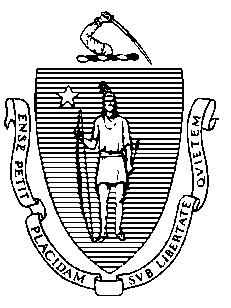 December 29, 2015Lisa Mitchell, SuperintendentOld Colony Correctional Center1 Administration RoadBridgewater, MA 02324Re: Facility Inspection – Old Colony Correctional Center, BridgewaterDear Superintendent Mitchell:In accordance with M.G.L. c. 111, §§ 5, 20, and 21, as well as Massachusetts Department of Public Health (Department) Regulations 105 CMR 451.000: Minimum Health and Sanitation Standards and Inspection Procedures for Correctional Facilities; 105 CMR 480.000: Minimum Requirements for the Management of Medical or Biological Waste (State Sanitary Code, Chapter VIII); 105 CMR 590.000: Minimum Sanitation Standards for Food Establishments (State Sanitary Code Chapter X); the 1999 Food Code; 105 CMR 520.000 Labeling; and 105 CMR 205.000 Minimum Standards Governing Medical Records and the Conduct of Physical Examinations in Correctional Facilities; I conducted an inspection of Old Colony Correctional Center on December 16 and 17, 2015 accompanied by Sergeant Thomas Selfridge, Environmental Health and Safety Officer. Violations noted during the inspection are listed below including 93 repeat violations:HEALTH AND SAFETY VIOLATIONS(* indicates conditions documented on previous inspection reports)ADMINISTRATION BUILDINGLobby	No Violations NotedMale Bathroom	No Violations NotedFemale Bathroom # ME-24105 CMR 451.123*	Maintenance: Ceiling dirty around ventAdministration AreaSecond FloorFemale Bathroom	No Violations NotedMale Bathroom	No Violations NotedBreak Room Area	No Violations NotedFirst Floor Janitor’s Closet # ME-17	No Violations NotedFemale Bathroom	No Violations NotedMale Bathroom	No Violations NotedOuter Control	No Violations NotedOuter Control Bathroom	No Violations NotedTrap	No Violations NotedOLD COLONY MEDIUM BUILDINGGROUND LEVELVisiting AreaVisiting Room # EE-29	No Violations NotedJanitor’s Closet105 CMR 451.353	Interior Maintenance: Ceiling paint peelingBreak Room # EE-23	No Violations NotedAttorney Rooms # EE-21 & 22	No Violations NotedRecords AreaRecords # EE-10	No Violations NotedRecords Break Room # EE-13	No Violations NotedFemale Visitor Bathroom # FE-9	No Violations NotedMale Visitor Bathroom # FE-10	No Violations NotedMechanical/Fire Storage Room	No Violations NotedBottom Control CorridorInmate Bathroom # EE-17	No Violations NotedJanitor’s Closet # EE-2	No Violations NotedSECOND LEVELLower Program CorridorDOS – Captain’s Office	No Violations NotedLower Classroom # 6	No Violations NotedMasjid # EI-29105 CMR 451.353	Interior Maintenance: Ceiling dirtyDeputy of Classification Treatment # EI-31	No Violations NotedLower Classroom # 7	No Violations NotedLower Classroom # 8	No Violations NotedBathroom # DI-15105 CMR 451.123	Maintenance: Urinal leakingLibrary # DI-14	No Violations NotedChapel # DI-5	No Violations NotedLaundry	No Violations NotedOffice # E2-33	No Violations NotedSupply Closet # E2-32	No Violations NotedProperty # D2-5	No Violations NotedFood ServiceInmate Dining Area	No Violations NotedJanitor’s Closet # E2-7	No Violations NotedInmate Bathroom # E2-8	No Violations NotedKitchenServing LineFC 6-501.11*	Maintenance and Operation; Repairing: Facility not in good repair, floor tiles damagedFC 6-501.11*	Maintenance and Operation; Repairing: Facility not in good repair, grout missing in several areas between floor tilesFC 4-501.11(B)	Maintenance and Operation, Equipment: Equipment components not maintained in a 	state of good repair, warmer gasket damagedMain Kitchen AreaPrep Area	No Violations NotedDry StorageFC 6-501.12(A)	Maintenance and Operation; Cleaning: Facility not cleaned properly, one utensil cabinet dirty inside3-Bay Sink	No Violations NotedDishwashing Machine AreaFC 6-501.12(A)*	Maintenance and Operation; Cleaning: Facility not cleaned properly, ceiling vent dusty above dishwasherFC 5-202.13*	Plumbing System, Design: Air gap between (inlet) pipe and flood rim, sink sprayer hose hangs below sink lineFC 6-501.11	Maintenance and Operation; Repairing: Facility not in good repair, ceiling damaged2-Bay Sink	No Violations NotedWalk-In Cooler/Freezer	No Violations NotedSupply AreaRecycling Room	No Violations NotedSwill RoomFC 6-501.12(A)*	Maintenance and Operation; Cleaning: Facility not cleaned properly, vent fan dustyMaintenance # E2-39	No Violations NotedChemical Storage # E2-36	No Violations NotedTrash Compactor	No Violations NotedBathroom # E2-30				Unable to Inspect – OccupiedStaff Bathroom # E2-31105 CMR 451.126	Hot Water: Hot water temperature recorded at 1400FCulinary Arts # E2-12Staff Dining	No Violations NotedKitchenFC 4-501.11(B)	Maintenance and Operation, Equipment: Equipment components not maintained in a 	state of good repair, True refrigerator gaskets damagedFC 4-204.112(A)	Design and Construction, Functionality: No functioning thermometer in True refrigeratorCulinary Dry Storage # E2-24FC 3-305.11(A)(2)*	Preventing Contamination from Premises: Food exposed to dust, back side of vent fan dustyFC 3-302.11(A)(1)(b)*	Preventing Food and Ingredient Contamination: Preventing cross contamination,	   ready-to-eat foods not appropriately separated from raw foods, meat stored above carrotsNew Mans Unit # D2-10Janitor’s Closet # D2-9	No Violations NotedStaff Toilet # D2-8105 CMR 451.123	Maintenance: Floor damaged near toiletVideo Conference Room # D2-7	No Violations NotedNurse’s Office # D2-6	No Violations NotedMental Health # D2-38	No Violations NotedOffice # D2-43FC 4-501.11(B)*	Maintenance and Operation, Equipment: Equipment components not maintained in a state of good repair, microwave push button brokenIntake AreaCells	No Violations NotedMental Health Offices # D2-4	No Violations NotedHealth Service UnitControl105 CMR 451.353	Interior Maintenance: Window crackedNurse’s Station # D2-16105 CMR 451.353	Interior Maintenance: Ceiling vent dustyPsych Services I # D2-18	Unable to Inspect – LockedMop Closet # D2-19	No Violations NotedDental # D2-20	Unable to Inspect – LockedNurse Practitioner I # D2-25	No Violations NotedP.T. Optometry # D2-26	No Violations NotedPsych Services II # D2-27	No Violations NotedNurse Practitioner II # D2-28	No Violations NotedPsych Services III # D2-29	No Violations NotedX-Ray # D2-30	No Violations NotedCode 99 Room # D2-54	No Violations NotedMedical Records # D2-57	No Violations NotedMale Bathroom # D2-58	No Violations NotedWard # D2-60	No Violations NotedDoctor’s Office # D2-61	No Violations NotedCells	No Violations NotedLab Medical Assistant # D2-66	No Violations NotedBreak Room # D2-67	No Violations NotedHealth Awareness # D2-69	No Violations NotedFemale Bathroom # D2-78105 CMR 451.130	Plumbing: Plumbing not maintained in good repair, faucet looseBiohazard Room	No Violations NotedShowers105 CMR 451.123*	Maintenance: Soap scum on floor in shower # D2-79105 CMR 451.123	Maintenance: Soap scum on floor in shower # D2-80105 CMR 451.123	Maintenance: Floor surface damaged in shower # D2-79105 CMR 451.123*	Maintenance: Metal wall panel rusted in shower # D2-80Multipurpose UnitControl	No Violations NotedControl Bathroom	No Violations NotedCommon AreaCPO Office # CL2-3	No Violations NotedToxic/Caustic Closet # CL2-4	No Violations NotedRazor Closet # CL2-5	No Violations NotedTop TierJanitor’s Closet # CM-113	No Violations NotedShower # CM-114 & 115105 CMR 451.123*	Maintenance: Soap scum on walls in shower # CM-114105 CMR 451.123*	Maintenance: Soap scum on floor in shower # CM-114 and 115105 CMR 451.123*	Maintenance: Floor damaged in shower # CM-115Bottom TierJanitor’s Closet # CG-113105 CMR 451.353	Interior Maintenance: Floor paint damaged105 CMR 451.353	Interior Maintenance: Standing water in bucketShower # CG-114 & 115105 CMR 451.123*	Maintenance: Soap scum on floor in shower # CG-114 and CG-115Cells105 CMR 451.321*	Cell Size: Inadequate floor space in all cellsSampson UnitControl	No Violations NotedControl Bathroom	No Violations NotedCommon AreaStaff Break Room # CL2-10	No Violations NotedProgram Room # CL2-11	No Violations NotedCloset # CL2-12	No Violations NotedMed Room # CL2-18	No Violations NotedRazor Closet # CL2-19	No Violations NotedHandicapped Shower # CL2-20105 CMR 451.123	Maintenance: Soap scum on floor105 CMR 451.123	Maintenance: Showerhead leakingTop Tier Janitor’s Closet # CM-13105 CMR 451.353	Interior Maintenance: Floor paint damagedShowers # CM-14 & 15105 CMR 451.123	Maintenance: Baseboard damaged in shower # CM-14Bottom TierJanitor’s Closet # CG-13105 CMR 451.353*	Interior Maintenance: Floor paint damagedShowers # CG-14 & 15105 CMR 451.123*	Maintenance: Floor surface damaged in shower # CG-14 and CG-15Cells105 CMR 451.321*	Cell Size: Inadequate floor space in all cellsSegregation UnitControl105 CMR 451.353	Interior Maintenance: Windows crackedControl Bathroom	No Violations NotedCommon AreaStaff Break Room # CL2-30FC 4-602.12(B)	Cleaning of Equipment and Utensils; Frequency: Interior of microwave oven dirtySupply Closet # CL2-28	No Violations NotedHandicapped Shower # CL2-27105 CMR 451.123	Maintenance: Floor surface damaged105 CMR 451.123	Maintenance: Soap scum on floor105 CMR 451.123	Maintenance: Ceiling vent dustyTop TierJanitor’s Closet # CM-40	No Violations NotedShower # CM-41 & 42105 CMR 451.123*	Maintenance: Floor surface damaged in shower # CM-41105 CMR 451.123	Maintenance: Floor surface damaged in shower # CM-42105 CMR 451.123*	Maintenance: Soap scum on floor in shower # CM-41 and CM-42Bottom TierJanitor’s Closet # CG-40	No Violations NotedShower # CG-41 & 42105 CMR 451.123*	Maintenance: Floor surface damaged in shower # CG-41 and CG-42105 CMR 451.123*	Maintenance: Soap scum on floor in shower # CG-41 and CG-42Cells105 CMR 451.103	Mattresses: Mattress damaged in cell # CI-G11Attucks 1 & 2 Med Room # EI-7	No Violations NotedAttucks 1Control	No Violations NotedControl Bathroom	No Violations NotedCommon AreaRazor Closet # FL-7	No Violations NotedTop TierJanitor’s Closet # FM-13	No Violations NotedShower # FM-14 & 15105 CMR 451.123*	Maintenance: Soap scum on floor in shower # FM-14 and FM-15Janitor’s Closet # FM-40	No Violations NotedShower # FM-41 & 42105 CMR 451.123*	Maintenance: Soap scum on floor in shower # FM-41 and FM-42Bottom TierJanitor’s Closet # FG-13	No Violations NotedShower # FG-14 & 15105 CMR 451.123*	Maintenance: Soap scum on floor in shower # FG-14 and FG-15Janitor’s Closet # FG-40	No Violations NotedShower # FG-41105 CMR 451.123*	Maintenance: Soap scum on floor105 CMR 451.123	Maintenance: Floor surface damagedHandicapped Shower # FG-42105 CMR 451.123*	Maintenance: Soap scum on floorCells105 CMR 451.321*	Cell Size: Inadequate floor space in all cells105 CMR 451.353*	Interior Maintenance: Floor rust stained in cell # FG-3, FG-6, FG-7, FG-9, FG-11, and FG-13105 CMR 451.353	Interior Maintenance: Heater cover missing in handicapped cell # FL-9Attucks 2Control	No Violations NotedControl Bathroom	No Violations NotedCommon AreaRazor Closet # GL-7	No Violations NotedTop TierJanitor’s Closet # GM-13	No Violations NotedShower # GM-14 & 15105 CMR 451.123*	Maintenance: Soap scum on floor in shower # GM-14 and GM-15Janitor’s Closet # GM-40105 CMR 451.353	Interior Maintenance: Mop left in bucketShower # GM-41 & 42105 CMR 451.123*	Maintenance: Soap scum on floor in shower # GM-41105 CMR 451.123*	Maintenance: Soap scum on walls in shower # GM-41105 CMR 451.123	Maintenance: Soap scum on shower curtain in shower # GM-42105 CMR 451.123	Maintenance: Showerhead leaking in shower # GM-42Bottom TierJanitor’s Closet # GG-13	No Violations NotedShower # GG-14 & 15105 CMR 451.123*	Maintenance: Soap scum on floor in shower # GG-14 and GG-15Janitor’s Closet # GG-40	No Violations NotedShower # GG-41105 CMR 451.123*	Maintenance: Soap scum on floor in shower # GG-41Handicapped Shower # GG-42105 CMR 451.123*	Maintenance: Soap scum on floorCells105 CMR 451.321*	Cell Size: Inadequate floor space in all cells105 CMR 451.353	Interior Maintenance: Ceiling water stained in cell # GM-24Attucks 3Control105 CMR 451.353	Interior Maintenance: Ceiling tiles damaged and stainedControl Bathroom	No Violations NotedCommon AreaRazor Closet # JL-7	No Violations NotedBottom Tier105 CMR 451.353	Interior Maintenance: Column paint damaged outside shower # JG-14 & 15Janitor’s Closet # JG-13105 CMR 451.353	Interior Maintenance: Wall vent dustyShower # JG-14 & 15105 CMR 451.123*	Maintenance: Soap scum on floor in shower # JG-14 and JG-15Janitor’s Closet # JG-40105 CMR 451.353	Interior Maintenance: Vent dustyShower # JG-41105 CMR 451.123*	Maintenance: Soap scum on floor105 CMR 451.123	Maintenance: Rust spots on ceilingHandicapped Shower # JG-42105 CMR 451.123	Maintenance: Soap scum on floor105 CMR 451.123	Maintenance: Showerhead leaking105 CMR 451.123	Maintenance: Door and door frame rustedTop TierJanitor’s Closet # JM-13	No Violations NotedShower # JM-14 & 15105 CMR 451.123*	Maintenance: Soap scum on floor in shower # JM-14 and JM-15105 CMR 451.123	Maintenance: Wall tile damaged in shower # JM-15Janitor’s Closet # JM-40	No Violations NotedShower # JM-41 & 42	105 CMR 451.123*	Maintenance: Soap scum on floor in shower # JM-41105 CMR 451.123	Maintenance: Soap scum on floor and walls in shower # JM-42105 CMR 451.123	Maintenance: Wall tiles damaged in shower # JM-42Cells105 CMR 451.321*	Cell Size: Inadequate floor space in all cells105 CMR 451.353	Interior Maintenance: Floor tiles damaged under toilet in cell # JG-13Attucks 4ControlFC 4-501.11(B)	Maintenance and Operation, Equipment: Equipment components not maintained in a 	state of good repair, refrigerator gasket damagedFC 4-501.11(B)	Maintenance and Operation, Equipment: Equipment components not maintained in a state of good repair, microwave crackedControl Bathroom	No Violations NotedCommon AreaRazor Closet # HL-7	No Violations NotedTop TierJanitor’s Closet # HM-13	No Violations NotedShower # HM-14 & 15105 CMR 451.123*	Maintenance: Soap scum on floor in shower # HM-14 and HM-15105 CMR 451.123	Maintenance: Soap scum on walls in shower # HM-15105 CMR 451.123	Maintenance: Tile grout dirty, possible mold/mildew in shower # HM-15Janitor’s Closet # HM-40105 CMR 451.353	Interior Maintenance: Floor paint damagedShower # HM-41 & 42105 CMR 451.123*	Maintenance: Soap scum on floor in shower # HM-41 and HM-42105 CMR 451.123	Maintenance: Soap scum on walls in shower # HM-42105 CMR 451.123	Maintenance: Showerhead leaking in shower # HM-41105 CMR 451.123	Maintenance: Standing water in shower # HM-41Bottom TierJanitor’s Closet # HG-13	No Violations NotedShower # HG14 & 15105 CMR 451.123*	Maintenance: Soap scum on floor in shower # HG-14 and HG-15105 CMR 451.123	Maintenance: Soap scum on walls in shower # HG-15105 CMR 451.123	Maintenance: Tile grout dirty, possible mold/mildew in shower # HG-14Janitor’s Closet # HG-40	No Violations NotedShower # HG-41105 CMR 451.123*	Maintenance: Soap scum on floor105 CMR 451.123	Maintenance: Floor surface damagedHandicapped Shower # HG-42105 CMR 451.123*	Maintenance: Soap scum on floor105 CMR 451.123	Maintenance: Soap scum on walls105 CMR 451.123	Maintenance: Door and door frame rusted105 CMR 451.123	Maintenance: Door window missingCells105 CMR 451.321*	Cell Size: Inadequate floor space in all cellsDawes 1Control105 CMR 451.353	Interior Maintenance: Ceiling tiles missingControl Bathroom	No Violations NotedCommon Area	No Violations NotedTop TierJanitor’s Closet # LM-13105 CMR 451.353	Interior Maintenance: Floor paint damagedShower # LM-14 & 15105 CMR 451.123*	Maintenance: Soap scum on floor in shower # LM-15 and LM-14Janitor’s Closet # LM-40105 CMR 451.353	Interior Maintenance: Floor paint damagedShower # LM-41 & 42105 CMR 451.123*	Maintenance: Soap scum on floor in shower # LM-41 and LM-42Bottom TierJanitor’s Closet # LG-13	No Violations NotedShower # LG-14 & 15	Unable to Inspect Shower # LG-15 – Occupied105 CMR 451.123*	Maintenance: Soap scum on floor and walls in shower # LG-14105 CMR 451.123*	Maintenance: Wall tiles damaged shower # LG-14Janitor’s Closet # LG-40	No Violations NotedShower # LG-41105 CMR 451.123	Maintenance: Soap scum on wallsHandicapped Shower # LG-42105 CMR 451.123*	Maintenance: Soap scum on floor105 CMR 451.123	Maintenance: Soap scum on walls105 CMR 451.123	Maintenance: Door paint damagedCells105 CMR 451.321*	Cell Size: Inadequate floor space in all cellsDawes 2Control	No Violations NotedControl Bathroom	No Violations NotedCommon AreaRazor Closet # KL-7	No Violations NotedTop TierJanitor’s Closet # KM-13105 CMR 451.353	Interior Maintenance: Ceiling vent dustyShower # KM-14 & 15105 CMR 451.123*	Maintenance: Soap scum on floor in shower # KM-14 and KM-15105 CMR 451.123	Maintenance: Soap scum on walls in shower # KM-15Janitor’s Closet # KM-40	No Violations NotedShower # KM-41 & 42105 CMR 451.123*	Maintenance: Soap scum on floor in shower # KM-41 and KM-42Bottom TierJanitor’s Closet # KG-13105 CMR 451.353	Interior Maintenance: Floor paint damagedShower # KG14 & 15105 CMR 451.123*	Maintenance: Soap scum on floor in shower # KG-14 and KG-15105 CMR 451.123	Maintenance: Soap scum on walls in shower # KG-14 and KG-15105 CMR 451.123	Maintenance: Tile grout dirty, possible mold/mildew in shower # KG-14 and KG-15Janitor’s Closet # KG-40	No Violations NotedShower # KG-41105 CMR 451.123	Soap scum on floorHandicapped Shower # KG-42105 CMR 451.123	Soap scum on floorCells105 CMR 451.321*	Cell Size: Inadequate floor space in all cellsStaff Bathroom # OU-10105 CMR 451.353	Interior Maintenance: Ceiling tiles water damaged outside bathroom105 CMR 451.350	Structural Maintenance: Ceiling leaking outside bathroomOrientation UnitControlFC 4-501.11(B)	Maintenance and Operation, Equipment: Equipment components not maintained in a 	state of good repair, refrigerator gasket damagedControl Bathroom	No Violations NotedCommon Area105 CMR 451.353	Interior Maintenance: Ceiling tiles water stainedRazor Closet	No Violations NotedTop TierShower # OUM1-OUM5105 CMR 451.123	Maintenance: Caulking dirty, possible mold/mildew # OUM1Janitor’s Closet # OUM6105 CMR 451.353	Interior Maintenance: Standing water in bucketBottom TierShower # OUG1-OUG4105 CMR 451.123	Maintenance: Soap scum on floors outside showersHandicapped Shower #OUG5105 CMR 451.123*	Maintenance: Soap scum on walls105 CMR 451.123	Maintenance: Soap scum on floorJanitor’s Closet # OUG6	No Violations NotedCells105 CMR 451.321*	Cell Size: Inadequate floor space in all cellsPrint ShopMain Area	No Violations NotedStaff Bathroom	No Violations NotedInmate Bathroom105 CMR 451.123*	Maintenance: Middle sink leakingJanitor’s Closet	No Violations NotedLoading Dock	No Violations NotedBreak Room	No Violations NotedWarehouse	No Violations NotedGym105 CMR 451.353	Interior Maintenance: Grates over lights dustyCloset # A2-45	No Violations NotedGym Program Room # A2-32	No Violations NotedMusic Room # A2-41	No Violations NotedInmate Bathroom	No Violations NotedStaff Bathroom	No Violations NotedSchoolAmerican Vet Dogs Room # B2-4	No Violations NotedComputer Lab105 CMR 451.353	Interior Maintenance: Chair damagedClassrooms	No Violations NotedJanitor’s Closet	No Violations NotedInmate Bathroom	No Violations NotedStaff Bathroom	No Violations NotedInmate Bathroom # A2-18105 CMR 451.123*	Maintenance: Ceiling vent dustyStorage Room # A2-15	No Violations NotedBarber Shop	No Violations NotedIPSBathroom	No Violations NotedOLD COLONY MINIMUMCommon AreaStaff Break Room	No Violations NotedJanitor’s Closet105 CMR 451.353	Interior Maintenance: Wet mop left in bucketBarber Area	No Violations NotedStaff Bathroom	No Violations NotedMedical	No Violations NotedLarge Classroom105 CMR 451.353	Interior Maintenance: Floor tiles damagedLibrary	No Violations NotedSmall Classroom105 CMR 451.353	Interior Maintenance: Ceiling vent damagedDorm Side ACommon Area	No Violations NotedBathroom	No Violations NotedShowers	No Violations NotedRooms105 CMR 451.321*	Cell Size: Inadequate floor space in dorm rooms105 CMR 451.353	Interior Maintenance: Baseboard damaged in dorm room # A-8Dorm Side BCommon Area	No Violations NotedBathroom	No Violations NotedShowers105 CMR 451.123	Maintenance: Soap scum on shower curtains in back 2 showersRooms105 CMR 451.321*	Cell Size: Inadequate floor space in dorm rooms105 CMR 451.353	Interior Maintenance: Ceiling vents dusty in dorm room # B-4 and B-8105 CMR 451.102	Pillows and Linens: Linen damaged in cell # B-5Dorm Side CControl	No Violations NotedCommon Area	No Violations NotedBathroom	No Violations NotedShowers	No Violations NotedDorms	No Violations NotedMinimum Visiting AreaCommon Area	No Violations NotedMale Bathroom	No Violations NotedFemale Bathroom105 CMR 451.126	Hot Water: Hot water temperature recorded at 580FInmate Bathroom/Slop Sink	No Violations NotedTowersPedestrian Tower105 CMR 451.353*	Interior Maintenance: Floor tiles damaged under desk105 CMR 451.350	Structural Maintenance: Window crackedTower 1	No Violations NotedTower 2105 CMR 451.353*	Interior Maintenance: Countertop damagedVehicle TowerFC 4-601.11(c)*	Cleaning of Equipment and Utensils, Objective: Non-food contact surface dirty, refrigerator gaskets dirty105 CMR 451.350	Structural Maintenance: Ceiling leakingObservations and Recommendations The inmate population was 861 at the time of inspection.There were no inmates being housed in Dorm Side C in Old Colony Minimum at the time of inspection.At the time of inspection, the steam was shut down by the complex power plant for maintenance on December 16, 2015; this provides hot water throughout the facility. During the shut-down, it was stated that the facility was using paper products and the 3-bay sinks in the food service areas.This facility does not comply with the Department’s Regulations cited above. In accordance with 105 CMR 451.404, please submit a plan of correction within 10 working days of receipt of this notice, indicating the specific corrective steps to be taken, a timetable for such steps, and the date by which correction will be achieved. The plan should be signed by the Superintendent or Administrator and submitted to my attention, at the address listed above.To review the specific regulatory requirements please visit our website at www.mass.gov/dph/dcs and click on "Correctional Facilities" (available in both PDF and RTF formats).To review the Food Establishment regulations please visit the Food Protection website at www.mass.gov/dph/fpp and click on “Food Protection Regulations”. Then under “Retail” click “105 CMR 590.000 - State Sanitary Code Chapter X – Minimum Sanitation Standards for Food Establishments” and “1999 Food Code”.To review the Labeling regulations please visit the Food Protection website at www.mass.gov/dph/fpp and click on “Food Protection Regulations”. Then under “General Food Regulations” click “105 CMR 520.000: Labeling.” This inspection report is signed and certified under the pains and penalties of perjury.									Sincerely,									Marian Robertson 									Environmental Health Inspector, CSP, BEHcc:	Suzanne K. Condon, Associate Commissioner, Director, BEH	Steven Hughes, Director, CSP, BEHJay Youmans, Director of Government AffairsMarylou Sudders, Secretary, Executive Office of Health and Human Services Carol Higgins O’Brien, Commissioner, DOC	Sergeant Thomas Selfridge, EHSOEric Badger, CHO, Health Agent, Bridgewater Board of Health	Clerk, Massachusetts House of Representatives	Clerk, Massachusetts Senate	Daniel Bennett, Secretary, EOPS